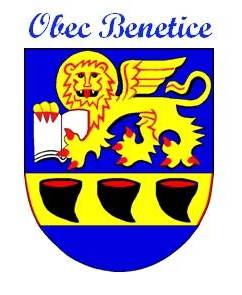 7/179Usnesení ze zasedání zastupitelstva obceMísto konání: budova OÚ BeneticeDne 1.11.2018Zahájení 19:00 hod. Přítomni: Houzar K., Vodová P., Valík M., Novotný R., Herbrich V., Vostalová J., Krejčí K.,                   Vostal JanZO určilo jako zapisovatelku p. Janu Vostalovou a ověřovatele zápisu p. Karla Krejčího a Michala ValíkaZO jednohlasně schválilo navržený program zasedáníZO jednohlasně schválilo tajnou volbu starosty a místostarostyZO zvolilo pěti hlasy starostku Janu Vostalovou a třemi hlasy do funkce místostarosty pana Radka NovotnéhoZO jednohlasně schválilo členy finančního výboru – P. Vodová, M. Valík a K. Krejčí. Předsedkyně výboru P. Vodová. Dále jednohlasně schválilo členy kontrolního výboru – V. Herbrich, J. Vostal, P. Vodová. Předsedou výboru J. Vostal.ZO jednohlasně schválilo odměny pro členy zastupitelstva :Starosta: 10950,-Místostarosta: 5300,-Členové zastupitelstva : 500,-KčZO jednohlasně schválilo smlouvu o dílo mezi Obcí Benetice a společností Lesnická projekce Frýdek-Místek a.s. ohledně vyhotovení lesního hospodářského plánu s platností od 1.1.2020 do 31.12.2029.Zasedání ukončeno v 19:45 hod. Zapsala: Vostalová J. Ověřil: Krejčí., Valík M.     